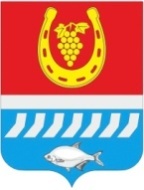 СОБРАНИЕ ДЕПУТАТОВ ЦИМЛЯНСКОГО РАЙОНАРЕШЕНИЕО внесении изменений в решение Собрания
депутатов Цимлянского района от 23.12.2021№ 36 «Об утверждении Прогнозного плана(программы) приватизации муниципальногоимущества на 2022 год и плановые 2023 и 2024 годыВ соответствии с Федеральным законом от 21.12.2001 № 178-ФЗ «О приватизации государственного и муниципального имущества», и в связи с отсутствием средств на содержание муниципального имущества, требующего материальных затрат на капитальный ремонт, руководствуясь статьей 24 Устава муниципального образования «Цимлянский район», Собрание депутатов Цимлянского районаРЕШИЛО:	1. Внести в решение Собрания депутатов Цимлянского района от
23.12.2021 № 36 «Об утверждении Прогнозного плана (программы)
приватизации муниципального имущества на 2022 год и плановые 2023 и 2024
годы» изменения в приложение к Прогнозному плану (программе) приватизации муниципального имущества на 2022 год и плановые 2023 и 2024
годы», дополнив таблицу пунктами 8 и 9 следующего содержания:2. Настоящее решение вступает в силу с момента его официального опубликования.3. Контроль за исполнением решения возложить на комиссию по бюджету, налогам и собственности Собрания депутатов Цимлянского района.Председатель Собрания депутатов – глава Цимлянского района                                                            Л.П. Перфилова23.06.2022№ 116г. Цимлянск№ п/пНаименование имуществаПредполагаемый срок приватизации8Нежилое здание, расположенное по адресу: Ростовская область, Цимлянский район, ст. Камышевская, ул. Речная, 22, кадастровый номер 61:41:0040106:105, общая площадь 142,1 кв.м., с земельным участком, кадастровый номер 61:41:0040106:26, общей площадью 1050 кв.м.3 квартал 2022 года9Нежилое здание, расположенное по адресу: Ростовская область, Цимлянский район, х. Паршиков, ул. Мира, д. 9, кадастровый номер 61:41:0050405:151, общая площадь 103,1 кв.м., с земельным участком, кадастровый номер 61:41:0050405:84, общей площадью 460 кв.м.4 квартал 2022 года